ПАМЯТКА ПО ПОДГОТОВКЕ К ВПР ПО РУССКОМУ ЯЗЫКУ 8 КЛАССЗАДАНИЕ 1(работа с исходным текстом)ТЕМА текста — это то, о чём говорится в тексте.Часто тема текста бывает отражена в его заголовке. (О ЧЁМ?)ОСНОВНАЯ или главная мысль текста (идея) — это то, что хотел нам сказать автор,  то, ради чего он написал этот текст. (ЗАЧЕМ НАПИСАН ТЕКСТ? КАКУЮ  МЫСЛЬ АВОР ХОЧТ ДОНЕСТИ ДО ЧИТАТЕЛЯ?)Основная мысль текста обычно передаёт оценку автора предмета речи.СТИЛЬ текста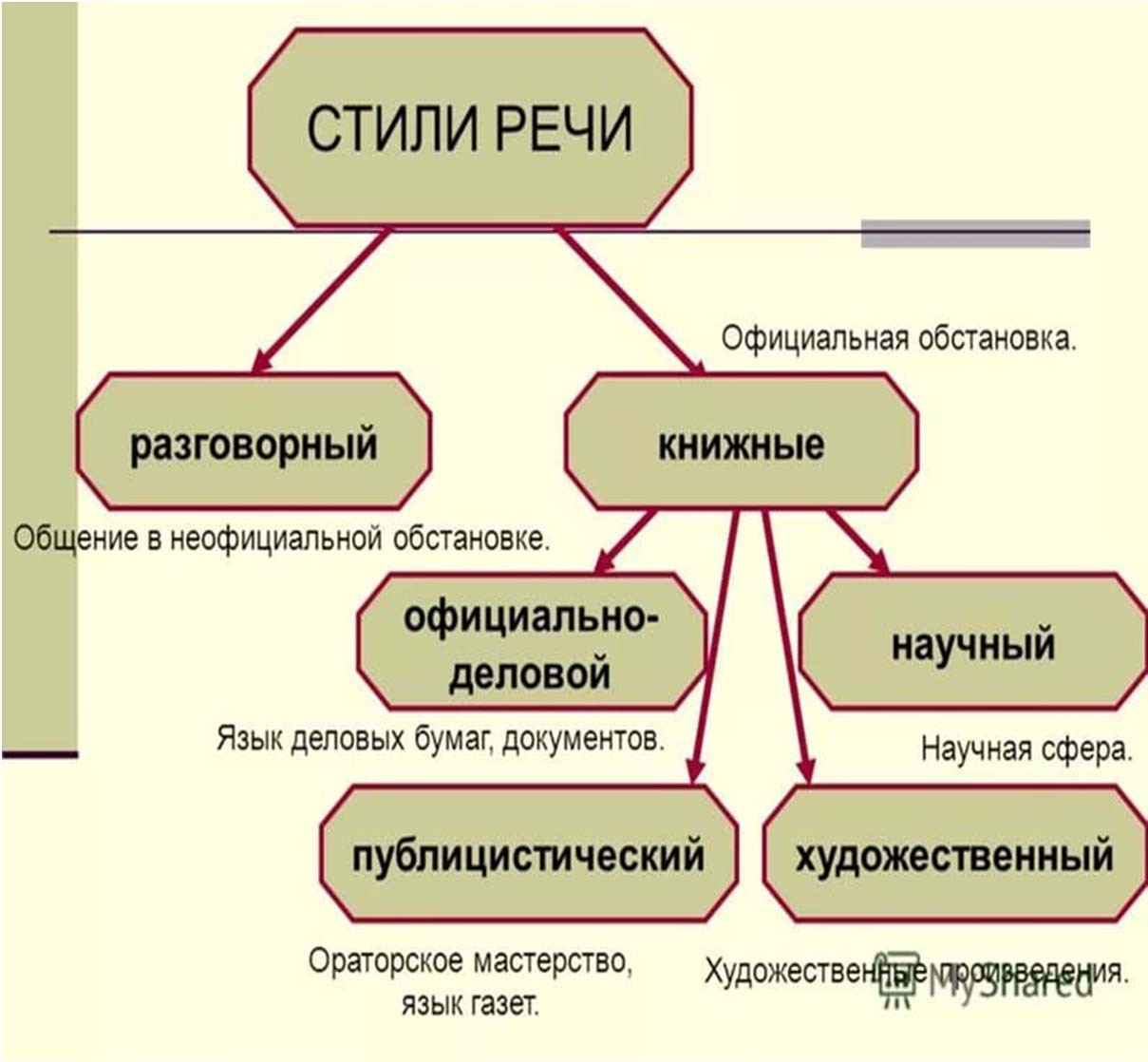 ТИПЫ РЕЧИПРИМЕЧАНИЕ: тип речи может быть смешанный.Например, повествование с элементами описания; описание с элементами повествования, рассуждение с элементами повествования ли описания и т.п.ТИПЫ СВЯЗИ (СОГЛАСОВАНИЕ, УПРАВЛЕНИЕ, ПРИМЫКАНИЕ)(Алгоритм)Определите главное и зависимое слово.Определите, чем выражено зависимое слово.Если зависимое слово выражено наречием, деепричастием, неопределенной формой глагола, простой сравнительной степенью прилагательного (не сказуемое), несклоняемым существительным (метро, пальто), притяжательные местоимения их, её, его.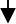 то это ПРИМЫКАНИЕЕсли другими частями речи, то смотрим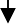 Изменяются оба слова	Изменяется главное слово, а зависимое слово остаётся в	 в определённом косвенном падеже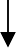 СОГЛАСОВАНИЕ	УПРАВЛЕНИЕКрасивый человек (согласование, т.к. изменяется оба слова)Читать быстро (примыкание, т.к. зависимое слово выражено наречием)Шёл в школу (управление, т.к. зависимое слово выражено существительным в косвенном падеже) ПОМНИТЕ! При преобразовании словосочетания с одним видом связи в словосочетание с другим видом связи главное слово необходимо оставлять без изменения, а зависимое преобразовывать в другую часть речи со сходным (одинаковым) лексическим значением.Например: мамина шуба (согласование) – шуба мамы (управление), лисья нора (согласование) - нора лисы(управление), Петин карандаш (согласование) - карандаш Пети (управление), смотрела ласково (примыкание)– смотрела с лаской (управление), вечерняя прогулка (согласование) – прогулка вечером (примыкание)временно закрыто (примыкание) – закрыто на время (управление)(1)1. Фонетический разборВИДЫ РАЗБОРОВЗвукиМОРФОЛОГИЧЕСКИЙ РАЗБОР(3) ИМЕНИ СУЩЕСТВИТЕЛЬНОГОЧасть речи, общее грамматическое значение и вопрос (обозначает предмет)Морфологические признаки: Начальная форма (И.п., ед.ч.). Постоянные морфологические признаки: а) собственное или нарицательное; б) одушевлённое или неодушевлённое; в) род; г)склонение; д) число (если слово имеет только одну форму – единственного или множественного числа). Непостоянные морфологические признаки: а) падеж, б) число (если слово изменяется по числам);Синтаксическая роль.На печальные поляны льёт печально свет она.Поляны -сущ., т.к. обозначает предмет. Льёт (на что?) на поляны.Н.Ф. – поляна. Пост.: нариц., неодуш., ж.р., 1-го скл.; непост.: вин.п., мн.ч.Льет (куда?) на поляны.МОРФОЛОГИЧЕСКИЙ РАЗБОР(3) ИМЕНИ ПРИЛАГАТЕЛЬНОГОЧасть речи, общее грамматическое значение и вопрос (обозначает признак предмета).Морфологические признаки. Начальная форма (мужской род, единственное число, именительный падеж). Постоянные морфологические признаки: разряд по значению (качественное, относительное, притяжательное). Непостоянные морфологические признаки: 1)только для качественных прилагательных: а) степень сравнения (сравнительная, превосходная); б) полная или краткая форма; 2) число, род (в единственном числе), падеж.Синтаксическая роль.МОРФОЛОГИЧЕСКИЙ РАЗБОР(3) ГЛАГОЛАЧасть речи, общее грамматическое значение и вопрос.Начальная форма (инфинитив). Морфологические признаки: Постоянные морфологические признаки: вид (совершенный, несовершенный); возвратность (невозвратный, возвратный); переходность (переходный, непереходный); спряжение. Непостоянные морфологические признаки: наклонение; время (в изъявительном наклонении); число; лицо (в настоящем, будущем времени; в повелительном наклонении); род (в единственном числе прошедшего времени и сослагательного наклонения).Синтаксическая роль.Ты любишь родной дом, родную землю...Любишь – глагол, т.к. обозначает действие; отвечает на вопрос Ты (что делаешь?) любишь.Н.ф.– любить. Морфологические признаки: Постоянные морфологические признаки: несов. вид; невозв.; перех.; II спр. Непостоянные морфологические признаки: употреблён в форме изъявительного наклонения; наст. времени; ед. числа; 2-го лица.Ты (что делаешь?) люблю (ПГС)МОРФОЛОГИЧЕСКИЙ РАЗБОР(3) ИМЕНИ ЧИСЛИТЕЛЬНОГОЧасть речи, общее грамматическое значение и вопрос.Н.Ф. (именительный падеж, если есть род и число, то единственное число, мужской род). Морфологические признаки: Постоянные морфологические признаки: разряд по строению (простое, составное, сложное), разряд по значению (количественное (собирательное, целое, дробное), порядковое. Непостоянные морфологические  признаки: падеж; число, род (если они есть).Роль в предложении (каким членом предложения является числительное в данном предложении).МОРФОЛОГИЧЕСКИЙ РАЗБОР(3) ПРИЧАСТИЯЧасть речи, общее грамматическое значение и вопрос.Н.ф. (единственное число, мужской род, именительный падеж). Морфологические признаки: разряд причастия (действительное, страдательное); признаки глагола: вид, возвратность, время; признаки прилагательного: только для страдательных причастий – полная / краткая форма; для всех причастий – число, род (в единственном числе), падеж (в полной форме).Синтаксическая роль в предложении (каким членом предложения является причастие в данном предложении).МОРФОЛОГИЧЕСКИЙ РАЗБОР(3) ДЕЕПРИЧАСТИЯЧасть речи, общее грамматическое значение и вопрос.Начальная форма. Морфологические признаки: Постоянные морфологические признаки: вид (совершенный или несовершенный); возвратность (СЯ – возвратный, нет СЯ – невозвратный). Непостоянные морфологические признаки неизменяемое слово.Синтаксическая роль в предложении (каким членом предложения является деепричастие в данном предложении).Он ушибся, упав с лошади.Упав - деепричастие, так как обозначает добавочное действие; отвечает на вопросы когда? что сделав?Н. ф. – упав. Морфологические признаки: Постоянные морфологические признаки: совершенный вид; невозвратное. Непостоянные морфологические признаки: (неизменяемое слово).Ушибся (когда?) упав с лошадиМОРФОЛОГИЧЕСКИЙ РАЗБОР(3) МЕСТОИМЕНИЯЧасть речи и общее грамматическое значение.Начальная форма и морфологические признаки: Постоянные (П.п.): разряд (у всех), лицо  (только  у  личных),  число  (только у личных),	род (только у личных в 3 лице). Непостоянные (Н.п.): употреблено в форме .... падежа, ...число (кроме личных).Синтаксическая роль местоимения.МОРФОЛОГИЧЕСКИЙ РАЗБОР(3) НАРЕЧИЯЧасть речи. Вопрос. Общее грамматическое значение и вопрос.Морфологические признаки. Разряд по значению. Степень сравнения (если есть). Полная морфологическая неизменяемость.Синтаксическая роль.ЗАДАНИЕ 2ТИРЕ МЕЖДУ ПОДЛЕЖАЩИМ И СКАЗУЕМЫМПримечание:При подлежащем, выраженном местоимением это, тире ставится или не ставится в зависимости от логического выделения подлежащего и наличия паузы после него. Например: Это – начало всех начал. Это лучший выход из положения.ЗАДАНИЕ 3 ТИПЫ СКАЗУЕМЫХ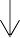 ЧЛЕНЫ ПРЕДЛОЖЕНИЯЗАДАНИЕ 4 ОДНОСОСТАВНЫЕ ПРЕДЛОЖЕНИЯс главным членом-сказуемым:Определённо-личное: сказуемое–глагол в форме 1 или 2 лица ед. илимн.ч., наст. вр или буд. вр., повел. или изъявит. наклон., к которому легко можно добавить отсутствующие местоимения Я, МЫ, ТЫ, ВЫ.Например: Выйду (я) на улицу. Дайте (вы) мне коня.Неопределённо – личное: сказуемое – глагол в форме 3лица мн.ч. в наст. или буд. времени и в форме мн.ч. прош. врем., к которому легко можно добавить отсутствующее местоимение ОНИ.Например: В дверь постучались. На балконе дачи зажгли свет.Безличное: сказуемое, при котором нет и не может быть подлежащего.К сказуемым в таких предложениях, если рядом нет существительных или местоимений в косвенных падежах, можно добавить местоимение МНЕ, МЕНЯ или наречие ГДЕ-ТО. Например: Уже (где-то) вечерело. Весело.Сказуемое может быть выражено:Безличным глаголом, обозначающим состояние человека или природы.Например: На дворе вечереет.Безличной формой личного глагола в 3л. ед.ч. н. или б. вр. или ср.р. ед.ч. пр. вр. Например: Пахло сеном. Пахнет сеном.Безличной формой глагола быть в отрицательных предложениях;Например: Герасима не было на дворе. Дождя не будет.Словом нет.Например: У меня нет линейки.Неопределённой формой глагола.Например: Быть дождю. Нужно учиться.Наречием, кратким страдательным причастием в форме среднего рода.Например: В избе жарко натоплено.Категорией состояния.Например: На улице холодно. Жарко.Примечание № 1: если сказуемое выражено глаголом ед.ч. м.р. или ж. р. пр. вр., то такое предложение является двусоставным, неполным. Пошла в кино. Зашел на минутку.с главным членом-подлежащим: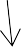 назывное 1)выражено существительным в форме И.п. Лес.количественно-именным сочетанием: Десять часов.В роли подлежащего может выступать личное местоимение: Вот она, Отчизна!В роли главного члена числительное: ДвенадцатьЗАДАНИЕ 5ОДНОРОДНЫЕ ЧЛЕНЫ И ОБОБЩАЮЩЕЕ СЛОВО ПРИ НИХ.ЗНАКИ ПРЕПИНАНИЯ ПРИ ОБОБЩАЮЩЕМ СЛОВЕ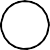 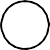 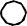 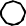 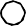 ЗАДАНИЕ 6 ОБОСОБЛЕННЫЕ ЧЛЕНЫ ПРЕДЛОЖЕНИЯЗАДАНИЕ 7 ГРАММАТИЧЕСКИЕ ОШИБКИОшибка в построении предложения с причастным оборотомОшибки в построении предложения с деепричастным оборотомЗАДАНИЕ 8ЗНАКИ ПРЕПИНАНИЯ ПРИ ВВОДНЫХ СЛОВАХТрудные случаи определения вводных слов.Примечание:Не являются вводными словами авось, бишь, буквально, будто, вот, ведь, вдобавок, в довершение, вряд ли, вдруг, всё-таки, даже, едва, едва ли, словно, именно, как раз, как бы, как будто, исключительно, обязательно, к тому же, между тем, вроде, якобы, причём, почти, именно, иногда, небось, тем не менее, приблизительно, в конечном счете, примерно, решительно, якобы, притом, никак, поистине, поэтому, просто, по решению, по предложению, по постановлению.Если слова например, в частности, главным образом, допустим, положим, скажем и т.п. стоят в начале уточняющего или присоединительного оборота, то они выделяются вместе с оборотом, т.е. после них никакого знака не ставится.Сравните: Он, например, охотно читает фантастику. // Работа может быть представлена в ближайшее время, например завтра.Союз А (реже НО) не отделяется запятой от последующего вводного слова, если образует с ним одно целое: а значит, а впрочем, а следовательно, а во-вторых, а во-вторых, но стало быть и т.д.Например: Несчастье нисколько его не изменило, а напротив, он стал ещё крепче и энергичнее. // Жизнь Никиты не была постоянным праздником, а, напротив, была неперестающей службой.После других союзов запятая перед вводным словом ставится.ЗНАКИ ПРЕПИНАНИЯ ПРИ ВВОДНЫХ СЛОВАХ и ПРЕДЛОЖЕНИЯХВНИМАНИЕ:	РАЗЛИЧАЙТЕЗАДАНИЕ 9ЗНАКИ ПРЕПИНАНИЯ ПРИ УТОЧНЯЮЩИХ ЧЛЕНАХ ПРЕДЛОЖЕНИЯЗАДАНИЕ 10ЗНАКИ ПРЕПИНАНИЯ ПРИ ОБРАЩЕНИЯХЗАДАНИЕ 11ЗНАКИ ПРЕПИНАНИЯ ПРИ ПРЯМОЙ РЕЧИ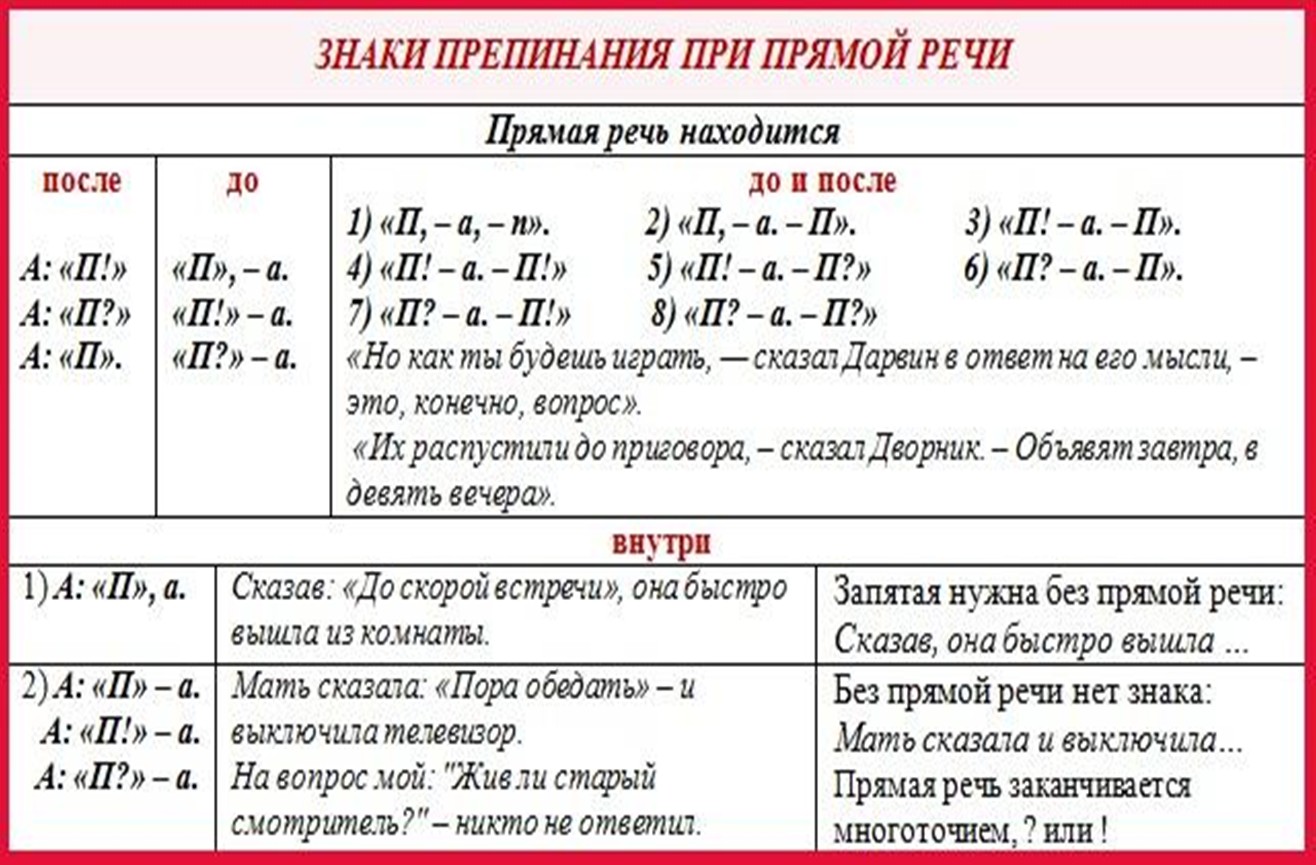 Например:ЗАДАНИЕ 12МАТЕРИАЛ ДЛЯ РАССКАЗА ИЗ РАЗДЕЛА «ЛЕКСИКА»:Заимствованные слова — это иноязычные слова, попавшие в русский язык из другого. С давних времен в лексике русского языка выделяют исконно русские и заимствованные слова. Само название «заимствованные» является говорящим, потому что можно сразу понять его значение, обратившись к разным формам этого слова: «заимствованный»,«заимствовать», т.е. взятый извне. В русском языке существует очень много заимствованных слов, к примеру: онлайн, бульдозер, латте и т.д. Причиной этого стала эволюция и технический прогресс. В мире появилось слишком много технологии, слов русского языка недостаточно, чтобы дать название каждому предмету. Например, бизнес – дело, занятие, блоггер – человек, который ведет свой видео-дневник и выкладывает его в сеть.Общеупотребительная лексика — это лексика, объединяющая слова, входящие в активный словарный запас человека, употребляемые им постоянно, независимо от профессии, места жительства, уровня образования. Данная лексика постоянно пополняется за счёт иноязычных слов, научной, диалектной лексики и других источников, потому что язык – это постоянно развивающееся явление. Само название говорит за себя. Это такие слова, которые входят в основной словарный запас каждого человека, употребляются в речи ежедневно, понятны и доступны любому, независимо от возраста, профессии, места жительства. Они доступны и понятны всем, кто говорит на русском языке. Именно они являются ядром, основой языка, как разговорного, так и литературного. Эти слова находятся в активном запасе человека, то есть употребляются постоянно: на работе, дома, в разговоре с друзьями, коллегами. Примеров общеупотребительных слов очень много, причём это слова практически всех частей речи. Это такие слова, как «дом», «небо», «река» – существительные; «я», «мы», «вы» – местоимения; «пришёл», «сказал», «написал» – глаголы; «большой», «красивый», «хороший» – прилагательные и многие другие.Диалектные слова (диалектизмы) — это слова, которые активно употребляются  жителями определенной местности и не входят ни в одну из лексических групп литературного языка. Их распространение может быть ограниченно несколькими населенными пунктами или целой областью. Диалектизмы чаще всего можно услышать в сельской местности. Они существуют в основном в живой разговорной речи и обычно отражают существующие там реалии. Причем для названия одного и того же предмета жители в одинаковой мере могут использовать разные варианты: и «местный», общеупотребительный. «За домом пасется селеток». Не многие, услышав эту фразу, поймут, о чем идет речь. Оно и понятно. Селетком в российской деревне иногда называют жеребенка. Другие примеры: белка в Псковской области – векша, корзина в Воронежской – сапетка), в Смоленской области: баниться – значит паритьсяПрофессиональные слова — это те слова, которые употребляются между людьми какой-то профессии или специальности. Например, в медицине - анамнез, диагноз, гипотония; у моряков - кок, камбуз, киль, фарватер, рында; у художников - акварель, аэрограф, акватинта, офорт, импасто.Профессиональные слова, как и диалектные, применяются только людьми определенных профессий. Это слова чаще всего не словарные, однако многие из них уже вошли вобщепринятый обиход среди людей других профессий. Как правило, эти слова мало знакомы и мало понятны широкому кругу людей, особенно узкоспециальные слова, хотя встречаются и те, что широко употребляются в речи большинства людей.Устаревшие слова — слова, вышедшие из активного, повседневного употребления, называются устаревшими словами. Устаревшие слова возникают в связи с выходом из обращения предметов быта, одежды, явлений и представлений, которые эти слова называют. Лексические значения устаревших слов часто забываются людьми. Устаревшие слова можно встретить в художественной литературе, пословицах и поговорках, исторических фильмах, научных статьях, описывающих быт людей в прошлом. Устаревшие слова можно разделить на две группы: архаизмы и историзмы.Архаизмы - это устаревшие слова, которые заменились более современными синонимами: очи - глаза, чело — лоб, уста — рот, сей — этот, кои — которые, заморский — иностранный, давеча — недавно, супостат — злодей.Историзмы - устаревшие слова, полностью вышедшие из употребления, так как вышли из употребления предметы и явления, которые эти слова называли. В отличие от архаизмов, историзмы не имеют синонимической замены в настоящем: кокошник, шушун (одежда), алтын (денежная единица), дворянин, граф (титулы), кольчуга, забрало (военное снаряжение).Неологизмы — слова, недавно появившиеся в языке (новообразованные, отсутствовавшие ранее). Например, ве́ йпер, се́ лфи, криптовалю́ та. Слово СЭЛФИ вообще пару лет назад было признано словом года. Наши родители о таком и не слышали, а сейчас это знакомо каждому школьнику. Много, очень много слов нам подарили писатели и поэты. Например, слово РОБОТ появилось благодаря чешскому фантасту Карелу Чапеку. В 1920 году оннаписал роман «R.U.R (Россумские универсальные роботы)», и в нем была фабрика, где производили «искусственных людей». Их-то автор и назвал роботами, взяв за основу чешское слово «robota», которое означает «каторга».Синонимы — слова одной части речи, различные по звучанию, но  одинаковые  или близкие по лексическому значению (огромный - громадный, есть – кушать; бродить – шляться).Антонимы	— это слова одной и той же части речи, противоположные по значению(хороший – плохой, высоко – низко, правда – ложь).Фразеологизмы — целостные несвободные единицы, которые воспроизводятся в готовом виде (бить баклуши, мастер на все руки, держать камень за пазухой,звёздный час, заварить кашу, со всех ног).Омонимы — слова одной и той же части речи, одинаковые по звучанию, но разные	по лексическому значению (луг – лук, брак – бракОмофоны - это слова, одинаковые по звучанию, но различные по значению и написанию(гриб – грипп, Роман – роман).Омографы – это слова, одинаковые по написанию, но различные по значению и звучанию(замОк – зАмок, парИть – пАрить)Омоформы – это слова, совпадающие по звучанию и написанию только в отдельных формах (три – глагол, три – числительное, стих – существительное, стих – глагол).Паронимы – это слова, сходные по звучанию и написанию, но имеющие разные значения(единый – единичный, будний - будничный, компания – кампания)повествованиеЧто делаетРассказ о1. ЗавязкаЭто мир в движении (один кадр сменяет другой)1. Ведущая часть речи –повествованиепредмет?событиях,2. Развитие действияЭто мир в движении (один кадр сменяет другой)глагол, обозначающийповествованиеЧто идействиях,3. КульминацияЭто мир в движении (один кадр сменяет другой)динамику, особенно вповествованиекакпроисшествиях(наивысшая точка)Это мир в движении (один кадр сменяет другой)форме прошедшегоповествованиепроизошло?4. РазвязкаЭто мир в движении (один кадр сменяет другой)времени (например,повествованиеЭто мир в движении (один кадр сменяет другой)увидел, приехал,повествованиеЭто мир в движении (один кадр сменяет другой)разработал).повествованиеЭто мир в движении (один кадр сменяет другой)2. ПоследовательностьповествованиеЭто мир в движении (один кадр сменяет другой)событий.повествованиеЭто мир в движении (один кадр сменяет другой)3. Частотны наречияповествованиеЭто мир в движении (один кадр сменяет другой)места и времениповествованиеЭто мир в движении (один кадр сменяет другой)(например, там, здесь,повествованиеЭто мир в движении (один кадр сменяет другой)оттуда, завтра, вчера,повествованиеЭто мир в движении (один кадр сменяет другой)скоро)описаниеКакойИзображениеПеречисление общегоЭто мир в покое(одна фотография)1. Ведущая часть речи –описаниепредмет?(описание)и частных признаков,Это мир в покое(одна фотография)существительное иописаниекакого-либоВпечатление о ком-Это мир в покое(одна фотография)прилагательное.описаниеявлениялибо или о чём-либо,Это мир в покое(одна фотография)2. Глагол статичен.описаниедействительноствозможен вывод.Это мир в покое(одна фотография)3. Предложенияописаниеи: портрета,1)	общееЭто мир в покое(одна фотография)простые.описаниепейзажа,представлениеЭто мир в покое(одна фотография)описаниеживотного,описываемого;Это мир в покое(одна фотография)описаниекартины,2) описание деталей,Это мир в покое(одна фотография)описаниеинтерьерачастей;Это мир в покое(одна фотография)описание3)	отношение	кЭто мир в покое(одна фотография)описаниеописываемому.Это мир в покое(одна фотография)рассуждениеПочему так, аРазмышление о1. Тезис (мысль,Это мысли о мире, а не сам мир, поэтому нельзя1. Частотны вводныерассуждениене иначе?том, почемукоторую надоЭто мысли о мире, а не сам мир, поэтому нельзяслова (например, во-рассуждениеЧто из этогопроизошло что-доказать).Это мысли о мире, а не сам мир, поэтому нельзяпервых, во-вторых,рассуждениеследует?либо, почему2. АргументыЭто мысли о мире, а не сам мир, поэтому нельзяитак, например,рассуждениеКак быть?человек(доказательства).Это мысли о мире, а не сам мир, поэтому нельзяследовательно),рассуждениепоступает3. ВыводЭто мысли о мире, а не сам мир, поэтому нельзясоставные союзырассуждениеименно так,Это мысли о мире, а не сам мир, поэтому нельзя(например, для тогорассуждениепочему авторЭто мысли о мире, а не сам мир, поэтому нельзячтобы, вследствие тогорассуждениепишет именноЭто мысли о мире, а не сам мир, поэтому нельзячто, потому что)рассуждениеоб этомЭто мысли о мире, а не сам мир, поэтому нельзя2. Богатый синтаксисрассуждениеЭто мысли о мире, а не сам мир, поэтому нельзя(сложные предложения,рассуждениеЭто мысли о мире, а не сам мир, поэтому нельзявводные конструкции,рассуждениеЭто мысли о мире, а не сам мир, поэтому нельзяобособленные обороты)Тип связиПримерыКакой частью речи являетсязависимое словоХарактеристика связиСогласованиеЧастые встречи.Прилагательное.Главное слово диктует зависимому род, число и падеж, поэтому зависимое слово стоит в том же роде, числе и падеже, что и главное.СогласованиеЛетящий мяч.Причастие.Главное слово диктует зависимому род, число и падеж, поэтому зависимое слово стоит в том же роде, числе и падеже, что и главное.СогласованиеНаше право.Всякий человек Любое решениеСогласуемое местоимение.Главное слово диктует зависимому род, число и падеж, поэтому зависимое слово стоит в том же роде, числе и падеже, что и главное.СогласованиеТретий ряд.Порядковое числительное.Главное слово диктует зависимому род, число и падеж, поэтому зависимое слово стоит в том же роде, числе и падеже, что и главное.СогласованиеКрасавица дочка.Профессор Петров.Согласуемое существительное.Главное слово диктует зависимому род, число и падеж, поэтому зависимое слово стоит в том же роде, числе и падеже, что и главное.Управлени еНачало игры.Жарко у печки.Существительное (часто с предлогом).Главное слово диктует зависимому только падеж.Зависимое слово«застывает» в определенном падеже (часто с предлогом).Управлени еПопросить её (кого?).Местоимение в функции существительного.Главное слово диктует зависимому только падеж.Зависимое слово«застывает» в определенном падеже (часто с предлогом).ПримыканиеХодить пешком.Наречие.Главное слово не способно диктовать зависимому свою форму, потому что зависимое не изменяется.ПримыканиеСпать стоя.Деепричастие.Главное слово не способно диктовать зависимому свою форму, потому что зависимое не изменяется.ПримыканиеПросил остаться. Желание знать.Хотел вернуться.Неопределенная форма глагола.Главное слово не способно диктовать зависимому свою форму, потому что зависимое не изменяется.ПримыканиеСтать лучше.Сравнительная степень прил-ого.Главное слово не способно диктовать зависимому свою форму, потому что зависимое не изменяется.ПримыканиеЕго книга Её глазаИх мечтыПритяжательными местоимениями ЕГО, ЕЁ, ИХ (отвечают на вопрос чей?Чья? Чьё? Чьи?)Главное слово не способно диктовать зависимому свою форму, потому что зависимое не изменяется.ГласныеГласныеСогласныеСогласныеУдарныеБезударныеглухие или звонкиемягкие или твердые10 букв:	а   о   у   ы  эя   ё   ю   и  е10 букв:	а   о   у   ы  эя   ё   ю   и  е,Всегда звонкие: [Р], [Л], [М], [Н], [Й ]Всегда глухие: [Ц], [Ч], [Щ], [Х],	,	,Всегда мягкие: [Й ], [Ч ], [Щ ]Всегда твердые: [Ц], [Ж], [Ш],Всегда звонкие: [Р], [Л], [М], [Н], [Й ]Всегда глухие: [Ц], [Ч], [Щ], [Х],	,	,Всегда мягкие: [Й ], [Ч ], [Щ ]Всегда твердые: [Ц], [Ж], [Ш]6 звуков: [А], [О], [У], [Ы], [Э], [И]6 звуков: [А], [О], [У], [Ы], [Э], [И],Всегда звонкие: [Р], [Л], [М], [Н], [Й ]Всегда глухие: [Ц], [Ч], [Щ], [Х],	,	,Всегда мягкие: [Й ], [Ч ], [Щ ]Всегда твердые: [Ц], [Ж], [Ш],Всегда звонкие: [Р], [Л], [М], [Н], [Й ]Всегда глухие: [Ц], [Ч], [Щ], [Х],	,	,Всегда мягкие: [Й ], [Ч ], [Щ ]Всегда твердые: [Ц], [Ж], [Ш]Буквы е, ё, ю, я обозначают два звука:,в начале слова: яма [Й А],после гласной: маяк [Й А],после ь и ъ: вьюга [Й У]В остальных случаях эти буквы смягчают предшествующий согласный:,	,мяч [М А Ч ]Внимание:Буквы Ь и Ъ отдельных звуков не обозначают. В некоторых словах могут встречаться так называемые«непроизносимые» согласные: солнце, местностьВ других словах, наоборот, могут произноситься звуки, которые не имеют буквенного обозначения: бульон, соловьи,	,Соловьи [САЛАВ  Й	И]Буквы е, ё, ю, я обозначают два звука:,в начале слова: яма [Й А],после гласной: маяк [Й А],после ь и ъ: вьюга [Й У]В остальных случаях эти буквы смягчают предшествующий согласный:,	,мяч [М А Ч ]Внимание:Буквы Ь и Ъ отдельных звуков не обозначают. В некоторых словах могут встречаться так называемые«непроизносимые» согласные: солнце, местностьВ других словах, наоборот, могут произноситься звуки, которые не имеют буквенного обозначения: бульон, соловьи,	,Соловьи [САЛАВ  Й	И],Всегда звонкие: [Р], [Л], [М], [Н], [Й ]Всегда глухие: [Ц], [Ч], [Щ], [Х],	,	,Всегда мягкие: [Й ], [Ч ], [Щ ]Всегда твердые: [Ц], [Ж], [Ш],Всегда звонкие: [Р], [Л], [М], [Н], [Й ]Всегда глухие: [Ц], [Ч], [Щ], [Х],	,	,Всегда мягкие: [Й ], [Ч ], [Щ ]Всегда твердые: [Ц], [Ж], [Ш]Буквы е, ё, ю, я обозначают два звука:,в начале слова: яма [Й А],после гласной: маяк [Й А],после ь и ъ: вьюга [Й У]В остальных случаях эти буквы смягчают предшествующий согласный:,	,мяч [М А Ч ]Внимание:Буквы Ь и Ъ отдельных звуков не обозначают. В некоторых словах могут встречаться так называемые«непроизносимые» согласные: солнце, местностьВ других словах, наоборот, могут произноситься звуки, которые не имеют буквенного обозначения: бульон, соловьи,	,Соловьи [САЛАВ  Й	И]Буквы е, ё, ю, я обозначают два звука:,в начале слова: яма [Й А],после гласной: маяк [Й А],после ь и ъ: вьюга [Й У]В остальных случаях эти буквы смягчают предшествующий согласный:,	,мяч [М А Ч ]Внимание:Буквы Ь и Ъ отдельных звуков не обозначают. В некоторых словах могут встречаться так называемые«непроизносимые» согласные: солнце, местностьВ других словах, наоборот, могут произноситься звуки, которые не имеют буквенного обозначения: бульон, соловьи,	,Соловьи [САЛАВ  Й	И]ОБРАЗЕЦ ФОНЕТИЧЕСКОГО РАЗБОРА:РЕКА – 2 слога,Р [р ,] - согласный, звонкий, мягкий, непарный;Е [и] – гласный, безударный;К [к]– согласный, глухой, твердый, парный; А [а] - гласный, ударный4 б., 4 зв.ОБРАЗЕЦ ФОНЕТИЧЕСКОГО РАЗБОРА:РЕКА – 2 слога,Р [р ,] - согласный, звонкий, мягкий, непарный;Е [и] – гласный, безударный;К [к]– согласный, глухой, твердый, парный; А [а] - гласный, ударный4 б., 4 зв.Колькину маму никто по имени-отчеству не называл.Никто – мест, т.к. указывает на лицо, но не называет его. Не называл (кто?) никтоН.ф. – (кто?) никто. Пост. признаки: отрицательное. Непост. признаки: – в И.п.Не называл (кто?) никтоВсе, даже ребята, называли её просто Лёлей.Её – мест., т.к. указывает на лицо, но не называет его. Называли (кого?) еёН.ф. – (кто?) она. П.п. – личное, 3 лицо, ж.р., ед. ч. Н.п. – в Р.п.Называли (кого?) её"Вот придет наша Лёля с работы, мы вам покажем!" - кричали они волейболистам соседнего двораМы – мест, т.к. указывает на лицо, но не называет его. Покажем (кто?) мыН.ф. – (кто?) мы. П.п. – личное, 1 лицо, мн.ч. Н.п. – в И.п.Покажем (кто?) мыВсе, даже ребята, называли её просто Лёлей.Все – мест., т.к. указывает на предмет, но не называет его. Называли (кто?) все.Н.ф. – (какой?) весь. П.п. – определительное. Н.п. – в И.п., во мн.ч.Называли (кто?) все"Вот придет наша Лёля с работы, мы вам покажем!" - кричали они волейболистам соседнего двораНаша – мест., т.к. указывает на принадлежность предмета, но не называет его. Лёля (чья?) нашаН.ф. – (чей?) наш. П.п. – притяжательное. Н.п. – в И.п., в ед.ч., в ж.р.Лёля (чья?) нашаСтавитсяНе ставится1. Сущ-е в И.п. – сущ-е в И.п.Например: Сосна – дерево смолистое.Москва – столица РФ.1.Сущ-ое в И.п. как сущ-е в И.п.словно будто точновсе равно что вроде какНапример: Сиамская кошка вроде как собачка. Волосы у девочки словно шелк. Сладкая булка все равно что пирожное.2. Сущ-е в И.п. – глагол в н.ф. илиГлагол в н. ф. – сущ-е в И.п.Например: Наша задача – учиться.Учиться – наша задача.2.Сущ-е в И.п. вводное слово//наречие сущ-ечастица //союзНапример: Ртуть тоже металл. Обь, кажется, крупнейшая река Сибири. Март только начало весны. Сергей теперь студент.3. Глагол в н. ф. – глагол в н.ф.Например: Жить – Родине служить. Чай пить – не дрова рубить.3. Сущ-е не сущ-еНапример: Сердце не камень.4. Числительное в И.п. – числительное в И.п.Например: Два и три – пять.Дважды два – четыре.Сущ-е в И.п. – числительное. или  Сущ-е – оборот с числительным.Например:Площадь этой комнаты – десять квадратных метров.Сущ-е несогласованный сущ-ечлен предложенияНапример: Петров мне друг. (Мне – это несогласованный второстепенный член предл-я, который относится к сказ-му).Обратный порядок слов в предложении. Например: Неплохой игрок этот парень. 6.Неразложимый фразеологический оборот. Например: Дело дрянь (фразеологизм)5.Существительное – это существительное.вот значитэто значит Например: Живопись – это искусство изображать предметы красками.Личное местоимение сущ-е в И.п.Например: Я инженер. Ты мой брат.Примечание: может ставиться тире, если постановка тире имеет целью логически и интонационно подчеркнуть высказывание:Я – гражданин России.Вопрос-ое мест-е  сущ-е в И.п.	Кто твой друг?9 Вопрос-ое мест-е личное местоим-е	Кто ты?6. Сущ-е в И.п. – фразеологизм.Например: Сын у меня – дай бог каждому. Его тактика – разделяй и властвуй.10. Сущ-е прил-е. или Сущ-е мест-е. или Сущ-е предложно-падежным сочетание.Например: Этот дом чей? Жизнь прекрасна и удивительна. Небо без единого облачка.Простое глагольное сказуемоеСоставное глагольное сказуемоеСоставное именное сказуемое1 глагол Проснулись птицы. Ещё громче будут петь птицы (сложная форма будущего времени)Он пел. (Изъявительное наклонение)Ты спел бы. (Условное наклонение)Пой. (Повелительное наклонение)Что я буду делать? Да подойдите же сюда!Снег так и валил. Фадеев пошёл было с корзинкой на берег.Он стоял как вкопанный2 части Вспомогательная часть + Н.Ф.гл.Фазовые и модальные глаголы (мочь, уметь, хотеть, решить, продолжать, стараться, стать, собираться, успеть, кончить, перестать, надеяться):краткие прил. РАД, ДОЛЖЕН, ГОТОВ и др.фразеологизмкатегория состояния (НЕЛЬЗЯ, НАДО, НЕОБХОДИМО и др.)Он хотел проехать мимо. Вы должны трудиться.Он горел желанием выступить. Надо учиться языку.В знойные дни хорошо бродить по лесу.2 частиГлагол-связка	ИМЯ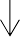 быть, стать,	сущ.делаться, являться,	прил. казаться, становиться,	прич. иметь вид, называться	числ.глаголы со значением	мест. движения, состояния	нар. (стоять, прийти, приехать, вернуться, сидеть и др.)Он ученик. Он был учеником. Мы молодые. Мы молоды. Мы моложе Мы были молодыми. Дорога проложена. Жарко. Мне весело. Ей туфли впору будут. Он в восторге. Дом теперь мой. Два + три будет пятьОн был высокого роста. Варя была с заплаканными глазами.Ты был смелым. Дворец казался островом. Я возвратился усталым. Мы пришли веселые. Ели и сосныстояли зеленые.Примечание: Следует иметь в виду, что сочетание с личным глаголом не всегда является составным глагольным сказуемым. В составном глагольном сказуемом инфинитив всегда обозначает действие того лица, которое названо подлежащим. Стал он кликать золотую рыбку.Если же инфинитив обозначает действие другого лица, он представляет собой дополнение при простом глагольном сказуемом. Матушка в слезах наказывала мне беречь свое здоровье.При глаголах движения (или прекращения движения) инфинитив со значением цели являетсяобстоятельством. Я опять пришел сюда слушать прибой.Примечание: Следует иметь в виду, что сочетание с личным глаголом не всегда является составным глагольным сказуемым. В составном глагольном сказуемом инфинитив всегда обозначает действие того лица, которое названо подлежащим. Стал он кликать золотую рыбку.Если же инфинитив обозначает действие другого лица, он представляет собой дополнение при простом глагольном сказуемом. Матушка в слезах наказывала мне беречь свое здоровье.При глаголах движения (или прекращения движения) инфинитив со значением цели являетсяобстоятельством. Я опять пришел сюда слушать прибой.Примечание: Следует иметь в виду, что сочетание с личным глаголом не всегда является составным глагольным сказуемым. В составном глагольном сказуемом инфинитив всегда обозначает действие того лица, которое названо подлежащим. Стал он кликать золотую рыбку.Если же инфинитив обозначает действие другого лица, он представляет собой дополнение при простом глагольном сказуемом. Матушка в слезах наказывала мне беречь свое здоровье.При глаголах движения (или прекращения движения) инфинитив со значением цели являетсяобстоятельством. Я опять пришел сюда слушать прибой.ОпределениедополнениеобстоятельствоКакой? Чей?Кого? Чего? Кому? Чему? Кого? Что? Кем? Чем?О ком? О чём?Где? Когда? Куда? Откуда? Почему? Зачем? И Как?Может быть выраженоМожет быть выраженоМожет быть выражено1)прилагательным (красивый, мудрый), 2)порядковым числительным (первый, третий), 3)причастием (написанный, прилетевший, сшитый) 4)местоимением (каждый, всякий)5) Н.Ф.гл. (желание учиться)Существительным в косвенном падеже (читаю книгу)местоимением в косвенном падеже (подошёл ко мне)существительным в косвенном падеже (пришёл в школу)наречием (пришёл быстро)деепричастием (бежал, не оглядываясь назад)Н.Ф.гл. (приехал загорать)Ставится запятаяНе ставится запятаяпри отсутствии союзов ,	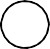 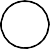 Все вдруг заговорили шумно, радостно.При соединенииодиночным противительным союзом (НО, А, ДА = НО, ЗАТО = НО) , но	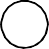 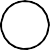 Мал золотник, да (=но) дорог.при соединении повторяющимися союзамии   ,и  ,и	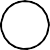 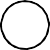 (могут повторяться союзыИ, да, или, то, не то, ни)Простим горячке юных лет и юный жар,и юный бред.при отсутствиипервого из повторяющихся союзов ,  и  , и	…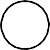 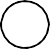 Люблю я бешеную младость, и тесноту, и блеск, и радость.при парном соединении союзами И	, ,    и 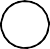 Волна и камень, лед и пламень не стольразличны меж собой.при соединении двойными союзами: как, так и; хотя и, ноне только, но и; не столько, сколько;У Сибири есть много особенностей как в природе, так и в людских нравах.в устойчивых выражениях (равных слову)Издали и так и сяк, а вблизи ни то ни сё. ( = словам КАК-ТО, НИКАК)И днем и ночью кот ученый все ходит по цепи кругом. ( = слову ВСЕГДА)при соединенииодиночным соединительным или разделительным союзом: и;да (=и), или, либоI.	Ставится двоеточиеСтавится тиреПеред однородными членами: ,	,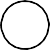 :	и  , и 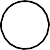 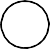 Всё вокруг переменилось: и погода, и характер леса.После однородных членов  ,	… -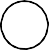 В степи, за рекой, по дорогам – везде было пусто.названиеправилопримерыОбособление определений1. Все виды определений,стоящие ПОСЛЕ существительногоТУЧА, облегавшая полнеба, постепенно рассеялась.Эта МЫСЛЬ, простая и ясная, не давала покоя. Дальше начинался ГОРОД, с высокими домами,лавками, складами. (Обособление зависит от интонации)Обособление определений2. До и после личного местоимения.Взволнованный, ОН говорил долго.ОНА, всё ещё взволнованная, говорила и говорила.Обособление определений3. Причастный оборот с добавочным обстоятельственным значением перед существительным (вопрос возможен иот глагола)Раненный в плечо, СОЛДАТ не мог поднять руку. (Почему? = будучи раненным в плечо//потому что ранен в плечо)Обособление определений4. Определение и существительное разделены членами предложения.Овеянные оттепелью, хорошо пахнут вишнёвыеСАДЫ.Обособление приложений1. Распространённые приложения – нарицательные существительные с зависимыми словами ДО и ПОСЛЕопределяемого существительногоОн пришёл с СЫНОМ, десятилетним мальчиком, на выставку.Спутница наша, УДАЧА нас не покинет.Обособление приложений2. Одиночное приложение ПОСЛЕ нарицательного и собственного имени. Может быть - тире.Я подружился с ГАЙДАРОМ, удивительным человеком, прошедшим суровую школу жизни. Мой ХОЗЯИН, доктор, всегда был занят каким- либо делом.Я шёл по улице с ПРИЯТЕЛЕМ – замечательнымхудожником.Обособление приложений3. Любое приложение ДО и ПОСЛЕличного местоимения.Участник форума, ОН успешно выступил сдокладом.Обособление приложений4. Приложения со словами по имени,  по фамилии, по прозвищу и союзомкак (в значении причины).Верный СЛУГА, по имени Иван, спас его. ПЕТРУ, как отличнику, вручили медаль. (потому что отличник)Обособление обстоятельств1. Деепричастный оборот или одиночное деепричастие ДО или ПОСЛЕ глагола.(задаём вопрос от глагола-сказуемого: Что делая? Что сделав? Как?)Поток СТРЕМИЛСЯ навстречу морю, гремя камнями.Журча, ещё БЕЖИТ за мельницу ручей. Волны несутся, гремя и сверкая.Плащ запахнув и фуражку крепче надвинув, он закрыл глаза.Обособление обстоятельств2. Обстоятельство с предлогаминесмотря на, невзирая на:В домах, несмотря на ранний час, горели лампы.Обособление обстоятельств3. С целью усиления обстоятельства причины с предлогами: благодаря,согласно, вопреки, по причине, в случае, ввиду, вследствие:Командир, по случаю награждения, созвал подчинённых.Вопреки плохой погоде, мы продолжили путь.Обособлени е         дополнений1. Дополнения, выраженные существительными с предлогами кроме, за исключением, помимо, сверх, включая, наряду ссо значением включения, исключения, замещения/Кроме картин/, вокруг было много прекрасных вещей.Все встали и отправились на террасу, /за исключением Гедеоновского/.Обособлени е         дополнений2. с предлогом вместо в значениизамещения (=вместо того чтобы)Лекарь второпях,/ вместо двенадцати капель/,налил целых сорок.№Вид ошибкиПримерыГ 1Ошибочное образование формсуществ-огоБлагородность, чуда техники, подчерк, удовольствожить; бодровство; нет местовГ 1Ошибочное образов-е форм прила-гоболее интереснее, красивше; самый красивейший, болеестрожеГ 1Ошибочное образование форм числ-гос пятистами рублями; жонглировал обоими рукамиГ 1Ошибочное образование форм местоименияихнего пафоса, вокруг его ничего нет, скольконравственных принципов мы лишились из-за утраты духовности;Г 1Ошибочное образование форм глагола (личных форм глаголов, действительных и страдательныхпричастий, деепричастий)Надсмехаться.Им двигает чувство сострадания. Ручейки воды,стекаемые вниз, поразили автора текста.Вышев на сцену, певцы поклонились.Г 2Нарушение норм согласованияЯ знаком с группой ребят, серьезно увлекающимисяджазом.Из прочитанного мной части романа…Г 3Нарушение норм управления. Ошибки, связанные с неправильнымупотреблением предлоговНужно сделать природу более красивую. Все удивлялись его силойГ 4Нарушение связи между подлежащим и сказуемым или способа выражения сказуемогоГлавное, чему теперь я хочу уделить внимание, это художественной стороне произведения. Он написал книгу, которая эпопея. Все были рады, счастливы и веселые.Человечество борются за мир. Молодежь в автобусетолкаются и шумят.Г 5Ошибки в построении предложения соднородными членамиСтрана любила и гордилась поэтом. В сочинении я хотел сказать о значении спорта и почему я его люблю.Г 6Ошибки в построении предложения с деепричастным оборотомЧитая текст, возникает такое чувство сопереживания.Катаясь на санках, у меня заболела голова. Читая книги, жизнь становилась разнообразнее.Г 7Ошибки в построении предложения спричастным оборотомУзкая дорожка была покрыта проваливающимся снегомпод ногами.Г 8Ошибки в построении сложного предложенияЭта книга научила меня ценить и уважать друзей,которую я прочитал еще в детстве.Перед тем чтобы ехать, мы отправились на реку.Г 9Смешение прямой и косвенной речиАвтор сказал, что я не согласен с мнением рецензента.Г 10Нарушение границ предложения. Неудачный	порядок	слов	впредложенииЕго не приняли в баскетбольную команду. Потому чтоон был невысокого роста.Г 11Нарушение видовременнойсоотнесенности глагольных формЗамирает на мгновение сердце и вдруг застучит вновь.Она сидела за столом и не разговаривает со мной.Г 12Пропуск члена предложения(эллипсис)На собрании было принято (?) провести субботник.Г 13Отрыв частицы от того компонентапредложения, к которому она относитсяХорошо было бы, если бы на картине стояла бы подпись художника.В тексте всего раскрываются две проблемы.№ ошибкитолкование ошибкипример ошибкиОшибка 1ошибка в согласовании определения с определяемым словом (в окончании)Голос, звучащая вдалеке…Ошибка 2нарушен порядок слов в построениипричастного оборотаНе подкреплённые слова фактами(какие?)Ошибка 3неверное употребление формы причастия: поскольку смысл причастного оборота относится к прошлому, нужно употребитьпричастие прошедшего времениВчера состоящиеся соревнования(правильно: состоявшиеся)Ошибка 4с причастиями частица БЫ не употребляется, т. к. у причастий нет форм наклонений.дело, прославившее быОшибка 5причастный оборот стоит не послеопределяемого слова, от чего теряется смысл.Мы видели луга и леса, покрытые цветамиОшибка 6употребление страдательного причастиявместо действительного и наоборотреферат, написавшийся учеником внынешнем учебном году…Ошибка 7при определяемом слове не должно стоятьуказательное (тот, этот и др.) местоимениеЯ учусь в той школе, стоящей наулице Мира.Ошибка 8причастия не могут употребляться в будущем времениНадо готовиться к олимпиаде, проходящей в следующее воскресенье.Ошибка 9отбрасывание суффикса -ся в причастиях,образованных от возвратных глаголовУлыбающие лица1.	Нельзя	допускать	разнобой	в употреблении видов деепричастийНельзя: Читая (несов. в.) статью и отметив (сов.в.)нужный материал, я делаю выписки.Надо: Читая статью и отмечая нужный материал, я делаю выписки.илиПрочитав статью и отметив нужный материал, я сделал выписки.2. Глагол-сказуемое и деепричастие не должны обозначать действия разных предметов и лиц.Нельзя: Подъезжая к станции, у меня с головы слетела шляпа.Надо: Когда я подъезжал к станции, у меня слетела шляпа.3. Деепричастный оборот не может бытьупотреблён в безличном предложении, в котором подлежащее логически выражено.Нельзя: Подходя к лесу, мне стало холодно.Надо: Подходя к лесу, я почувствовал, что мне стало холодно.4. Основной ошибкой при образовании деепричастий	является	использованиеодного суффикса вместо другого.Нельзя: Я набирала номер, положА трубку на стол.Надо: Я набирала номер, положиВ трубку на стол.5. Частотными являются ошибки такогорода при употреблении фразеологизмовНельзя: Я бросился вон очертиВ голову.Надо: Я бросился вон очертЯ голову.значениявводные словапримеры1. Разная степень уверенностиКонечно, бесспорно, безусловно, несомненно, безусловно, разумеется, само собой разумеется, кажется, вероятно, очевидно, возможно, верно, без сомнения, без всякого сомнения, казалось бы, видимо, по-видимому, подлинно, в самом деле, действительно, правда, не правда ли, в сущности, по существу, право, чай, надо полагать, думаю, надеюсь, полагаю, должно быть, может, может быть, наверное, пожалуй, по всейвероятности и др.Дождь, кажется,кончился.2. Различные чувстваК счастью, к радости, к общей радости, на счастье, на радость, к стыду, к несчастью, по несчастью, на беду, удивительное дело, к ужасу, к сожалению, кудивлению, к досаде, чего доброго, к огорчению, странное дело, нечего греха таить, не ровен час и др.Дождь, к счастью,закончился.3. Источник информацииПо сообщению (кого-либо), по словам (кого-либо), по мнению (кого-либо), по-моему, по-твоему, по сообщению (кого-либо), на мой взгляд, по слухам, попреданию, слышно, дескать, мол, помнится, говорят, сообщают, передают и др.По-моему, дождь кончился.4. Порядок мыслей и их связьВо-первых, во-вторых, в-третьих, итак, таким образом, напротив, однако, впрочем, с одной стороны, с другой стороны, в частности, таким образом, главное, впрочем, между прочим, кроме того, сверх того, кстати, кстати сказать, к слову сказать, повторяю, подчеркиваю, скажем, стало быть, наконец, значит,следовательно, наоборот, например, к примеру и др.Итак, дождь кончился.Вскоре, однако, сомнения рассеялись.5. Замечания о способах оформления мыслейОдним словом, словом, иначе говоря, лучше сказать, попусту говоря, короче говоря, другими словами, так сказать, грубо говоря, мягко выражаясь, если можно так сказать, если можно так выразиться, с позволения сказать, лучше сказать, что называется и др.Одним словом, всё обошлось благополучно.6. Слова, обращенные к собеседнику с целью привлечь его внимание к сообщаемомуВидишь (ли), видите (ли), понимаешь (ли), понимаете (ли), знаешь (ли), знаете (ли), пойми, поймите, послушайте, поверьте, согласитесь, вообразите, представьте себе, помилуйте, извините, простите, веришь (ли), пожалуйста, помилуйте, заметьте себе, сделайте милость, скажите на милость, если хотитезнать и др.Верите ли, я все- таки сделала это.7. Оценка меры того, о чемговорится.Самое большее, самое меньшее, по крайней мере, без преувеличений и др.Мы, самое большее, завтра сделаем то, что обещали.8. Выражают экспрессивность высказывания.По правде, по совести, по справедливости, кроме шуток, страшно вспомнить, смешно сказать, не в укор будь сказано, надо признаться, честно говоря, междуЗавтра, страшно вспомнить, будет десять лет, как мынами говоря, между нами будь сказано и др.знакомы.Вводное словопримерне вводное словопример1. наконец = и ещёуказывает на связь мыслей, порядок изложения;содержит в себе какую-либо оценкудействияМожно, наконец, использоваться площадку для игр.Наконец = напоследок, после всего, в результате всего Можно добавить суффикс ТОНаконец он приехал. (Наконец-то)2. Вообще = вообще говоря (Редко бывает вводным)Мне, вообще, это кажется странным.Вообще =обычно, постоянно, всегда, совсемОн вообще не хочет лечиться. (= совсем)3.Однако = стоит в середине или в конце предложенияОн, однако,заблудился.Однако = но Стоит в начале предложения, между однородными членами или частями сложного.Тема не новая, однако(=но) интересная. Канонада стала слабее, однако (=но) трескотня ружей ещё слышалась.4.Значит = следовательно, стало быть.Облако двигалось к востоку, значит, дождь не ожидается.Значит = означаетЧто значит твоё молчание? (=означает)5. В конце концов=наконецДа замолчите же вы,в конце концов.В конце концов =напоследок, после всего, в результате всегоОни долго спорили и в конце концов приняли правильное решение6. Во всяком случае = имеет ограничительно- оценочное значениеЯ, во всяком случае,этого не говорил.Во всяком случае = при любых обстоятельствахВо всяком случая он никогда не оставит прежнего своегопитомца.7. Главным образом= самое главноеЧтобы подготовиться к занятию, необходимо, главным образом, выполнитьзадания.Главным образом = преимущественно, в основном, больше всегоОн выжил главным образом благодаря своим друзьям.ЗАПЯТАЯ1. Вводные слова и предложения выделяются НЕЗАВИСИМО от ме предложенииВозможно, я отношусь к языку с преувеличенной строгостью и благоговением.ЗАПЯТАЯ1. Вводные слова и предложения выделяются НЕЗАВИСИМО от ме предложенииМы перестали еговстречать: уехал, должно быть.ЗАПЯТАЯ1. Вводные слова и предложения выделяются НЕЗАВИСИМО от ме предложенииМоя душа, я помню, с детских лет чудесногоискала.ЗАПЯТАЯ1. Вводные слова и предложения выделяются НЕЗАВИСИМО от ме предложенииКак говорится, дело мастера боится.ТИРЕВ СЕРЕДИНЕ ПРЕДЛОЖЕНИЯа) распространенные вводные предложенияВолга — как это мы знаем на примере не одного великолепного волжанина, будь то Горький или Шаляпин — сама по себерасполагает к широте, к ощущению природы, к могучему внутреннему движению.ТИРЕб) при вопросительной или восклицательной интонацииЭтого — клянусь вам! — никогда не бывало с ним.Было решено — помнишь? — что я приду к нему через несколько дней.СКОБКИВ СЕРЕДИНЕ ПРЕДЛОЖЕНИЯ- вводные предложения, содержащие добавочные и попутные замечания и поясненияЕго черная, ничем не прикрытая голова(впрочем, его волосы могли заменить любую шапку) так и мелькала в кустах.ПРИМЕЧАНИЕ: не ставятся знаки препинания, если стоят В НАЧАЛЕ или В КОНЦЕ обособленного оборота (причастного, деепричастного, уточнения)Например:Из-за закрытой двери кабинета доносился громкий голос, /несомненнопринадлежащий Прохору Петровичу/.ПРИМЕЧАНИЕ: не ставятся знаки препинания, если стоят В НАЧАЛЕ или В КОНЦЕ обособленного оборота (причастного, деепричастного, уточнения)Например:Из-за закрытой двери кабинета доносился громкий голос, /несомненнопринадлежащий Прохору Петровичу/.ПРИМЕЧАНИЕ: не ставятся знаки препинания, если стоят В НАЧАЛЕ или В КОНЦЕ обособленного оборота (причастного, деепричастного, уточнения)Например:Из-за закрытой двери кабинета доносился громкий голос, /несомненнопринадлежащий Прохору Петровичу/.вводные конструкции (не являются членами предложения)и члены предложенияСловом, Гаврика терзали сомнения.Словом можно убить, словом можно спасти...Я, по-вашему, опять неправ?По вашему виду не скажешь, что вам грустно.Все неприятное, к счастью, осталось позади.К счастью ведет много дорог.Все вокруг, казалось, спало тихим сном.От снега все казалось мягким ипушистым.УТОЧНЯЮЩИЕ ЧЛЕНЫ ПРЕДЛОЖЕНИЯ(это двучлен - есть то, что уточняется, есть то, чем уточняется)УТОЧНЯЮЩИЕ ЧЛЕНЫ ПРЕДЛОЖЕНИЯ(это двучлен - есть то, что уточняется, есть то, чем уточняется)Слова и словосочетания, уточняющие смысл предшествующих слов:1) Уточняющие ОБСТОЯТЕЛЬСТВА МЕСТАВ предместье (где именно?), около боен, выли собаки.За рекою (где именно?), в розоватом небе, ярко сверкала вечерняя звезда. Даже сюда, через озеро, за километр, вместе с горячим воздухом,доносился гул и треск.2) Уточняющие ОБСТОЯТЕЛЬСТВА ВРЕМЕНИСейчас (когда именно?) , поздней осенью, когдая живу в Москве, шкатулка стоит там одна в пустых нетопленых комнатах...3) Уточняющие ОБСТОЯТЕЛЬСТВАОБРАЗА ДЕЙСТВИЯОн встряхнул кудрями и самоуверенно (какименно?), почти с вызовом, глянул вверх.4) Уточняющие ОПРЕДЕЛЕНИЯ СО ЗНАЧЕНИЕМ ЦВЕТА, РАЗМЕРА, ВОЗРАСТА и т. д.Нас встретил молодой парень (какой именно?),лет двадцати, высокий и красивый.Посредине залы стоял овальный обеденный стол(какой именно?), обтянутый желтой, под мрамор, клеенкой...правилопример1. Обращения обычно выделяются (или отделяются) запятыми, а при особой эмоциональной нагрузке – восклицательным знаком, стоящим послеобращения.Поздравляю, товарищи, с благополучным прибытием.– Не ходи, Володя, – проговорил Родион. Прощай же, пора, моя радость!Я спрыгну сейчас, проводник.2. Несколько обращений разделяются запятыми или восклицательными знаками.Обращения, соединенные союзом И, не разделяются запятой.«Милая моя, дорогая, мучение мое, тоска моя», – прочитала она.Прощай, мое счастье, мое недолгое счастье! Рыдайте, кабацкие скрипки и арфы.3. Если после обращения имеется определение или приложение, то оно обособляется; такое определениевоспринимается как второе обращение.Дедушка, миленький, где же ты был?Миллер, голубчик, встаньте. На берегу огни!4. Части расчлененного обращения выделяются отдельно, каждая сама посебе.Услышь	меня,	хорошая,	услышь	меня,красивая,	заря	моя	вечерняя,	любовь неугасимая!5. Если обращение заканчивает вопросительное предложение, то посленего ставится вопросительный знак.Слышите, Дмитрий Петрович? Я приеду к вам в Москву.Когда же наконец будет Кара-Ада, капитан?6. Частицы О, Ах, А и др., стоящие перед обращениями, от них не отделяются.О мой милый, мой нежный, прекрасный сад!– Прош, а Прош!– позвал Прохор Абрамович Ах Надя, Наденька, мы были б счастливы... О вихрь, общупай все глуби и дупла.7. Если же перед обращением оказывается междометие (в отличие от частицы оно акцентируется), то оно отделяется запятой или восклицательным знаком. Междометие (как призыв к вниманию)может выступать в качестве обращенияАх, милая Надя, – начал Саша свой обычный послеобеденный разговор.Эй, три осьмушки под резьбу, иди возьми болт!Куда? Ты что? Эй!8. После обращения, представляющего собой отдельное вокативное предложение (предложение-обращение, т.е. односоставное предложение, в котором главным и единственным членом является название лица — адресата речи), ставится многоточие или восклицательный знак – одиночный или в сочетании смноготочием.Миллер! – прошептал Шацкий.–Петь!.. – Лялька опять в окне.Мать... А мать! – позвал он старуху свою.Братишки... – сказал он тихо, и голос его сорвался.схемапредложенияпредложенияА: «П!»А: «П!»Над самым ухом прозвучал басистый голос: «Эй, посторонись!»А: «П?»А: «П?»Он приветливо спросил: «Вы давно изволили приехать в Ялту?»А: «П...»А: «П...»Завтра мне скажут, смеясь, зеркала: «Взор твой не ясен, неярок...»А: «П»А: «П»Кирила	Петрович	нахмурился	и	сказал,	качая	головою:	«Тут замешалась Марья Кириловна».«П!» — а.«П!» — а.«Да это бунт!» — закричал исправник.«П?» — а.«П?» — а.«Что у вас стряслось?» — не выдержал Андрей.«П..» — а.«П..» — а.«Я хотел бы купить крестьян...» — сказал Чичиков, запнулся и некончил речи.«П», — а.«П», — а.«Я влюблена», — шептала снова старушке с горестью она«П, — а, — п».«П, — а, — п».«Вот княгиня Литовская, — сказал Грушницкий, — и с нею дочь её Мери, как она её называет на английский манер».«П, — а, — п!»«П, — а, — п!»«Батюшка ты наш, — сказала она [Егоровна] пискливым голосом, —погубишь ты свою головушку!»«П, — а, — п?»«П, — а, — п?»«А скажите, товарищ, — спрашивала она робко, — не числится ли за сотрудниками авансовой задолженности?»«П, — а, п...»«П, — а, п...»«Где уж ему читать, — заговорил Ликоспастов, — у него временинету современную литературу читать... Ну, шучу, шучу...»людьми, живущими всоциальными группамиЛюдьми определённыхопределённой местностилиц – жаргонизмы:профессий –(чаще сельской) –предки (=родители),профессионализмы:диалектизмы: курень, кочет,прошвырнуться, ящикпленэр, кегль, плеоназм,гутарить, инда (=даже)(=телевизор)коррозия